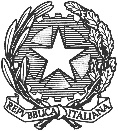 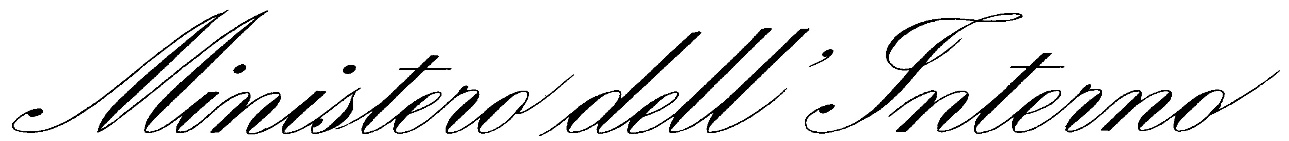 DIPARTIMENTO DELLA PUBBLICA SICUREZZADIREZIONE CENTRALE PER GLI AFFARI GENERALI E LE POLITICHE DEL PERSONALE DELLA POLIZIA DI STATOFONDO ASSISTENZA PER IL PERSONALE DELLA POLIZIA DI STATOCONTRIBUTI ASSISTENZIALI IN FAVORE  DEL PERSONALE DELLA POLIZIA DI STATO IN SERVIZIO, DI QUELLO CESSATO DAL SERVIZIO E DELLE LORO FAMIGLIE DECESSI IN SERVIZIOSOVVENZIONI STRAORDINARIEnumeroData mandatoimportomotivazione22/202220/04/2022euro 1.500,00decesso24/202226/04/2022euro 1.500,00decesso 25/202219/04/2022euro 1.500,00decesso 26/202226/04/2022euro 1.500,00decesso n. deliberadataimportomotivazione7601/04/2022euro 2.000,00dispensa dal servizio7720/04/2022euro 2.000,00grave patologia 7820/04/2022euro 2.000,00contingenti difficoltà economiche7920/04/2022euro 1.500,00grave patologia8020/04/2022euro 2.000,00grave patologia figlio8120/04/2022euro 2.000,00dispensa dal servizio8320/04/2022euro 1.500,00ferimento in servizio 8420/04/2022euro 2.000,00grave patologia figlia8520/04/2022euro 2.000,00grave patologia del coniuge8620/04/2022euro 2.000,00grave patologia del coniuge8720/04/2022euro 2.000,00grave patologia 8820/04/2022euro 2.000,00grave patologia 9120/04/2022euro 2.000,00grave patologia 9326/04/2022euro 2.500,00grave patologia 9426/04/2022euro 2.000,00contingenti difficoltà economiche9826/04/2022euro 2.000,00grave patologia 9926/04/2022euro 2.000,00contingenti difficoltà economiche